Об утверждении проекта планировки и проекта межевания территории земельного участка с кадастровым номером 21:16:000000:7484 площадью 49,9453 в Кугеевском сельском поселении Мариинско-Посадского района Чувашской Республики          В соответствии со статьей 46 Градостроительного кодекса Российской Федерации, Правила землепользования и застройки Кугеевского сельского поселения Мариинско-Посадского района  Чувашской Республики, утвержденными Решением собрания депутатов  Кугеевского сельского поселения Мариинско-Посадского района Чувашской Республики от 17 декабря 2014 г. № 61-1 (с изменениями, внесенными решениями Собрания  депутатов Кугеевского сельского поселения от 26.03.2018 г. № 34-1), руководствуясь Уставом Кугеевского сельского поселения Мариинско-Посадского района  Чувашской Республики,  администрация Кугеевского сельского поселения ПОСТАНОВЛЯЕТ:1. Утвердить проекта планировки и проекта межевания территории земельного участка с кадастровым номером 21:16:000000:7484 площадью 49,9453 в Кугеевском сельском поселении  Мариинско-Посадского района Чувашской Республики.2. Со дня опубликования настоящего постановления физические и юридические лица вправе представить свои предложения о порядке, сроках подготовки и содержании документации по следующему адресу: Чувашская Республика, Мариинско-Посадский район, д. Кугеево, ул. Молодежная, д.7.3. Настоящее постановление вступает в силу со дня официального опубликования.4.  Контроль за выполнением настоящего постановления оставляю за собой.Глава Кугеевского сельского поселения                                             М.В.МельниковаЧĂВАШ РЕСПУБЛИКИ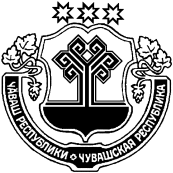 Сентерварри РАЙОНĚ ЧУВАШСКАЯ РЕСПУБЛИКА МАРИИНСКО-ПОСАДСКИЙ РАЙОН  ЧАНКАССИ   ПОСЕЛЕНИЙĚН АДМИНИСТРАЦИЙЕЙЫШĂНУ 2018.11.06.   57 №  Чанкасси  ялěАДМИНИСТРАЦИЯ КУГЕЕВСКОГО СЕЛЬСКОГОПОСЕЛЕНИЯ ПОСТАНОВЛЕНИЕ06.11.2018  №57деревня Кугеево